Baligh Date and Place of Birth:Countryside of Taiz City(31/12/1988)Contact –Mail baligh-393468@2freemail.com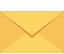 Marital StatusMarried With Four ChildrenLanguagesHobbiesThe executive project :-in communication about The MulticastTransmission Antennas ,And The Multicast Receiption Antennas , for Signals in Communication and internet Techique MIMO - Mymoh (Multi-input , Multi-output ) , and Emulated by MATLAB Program.Professional Training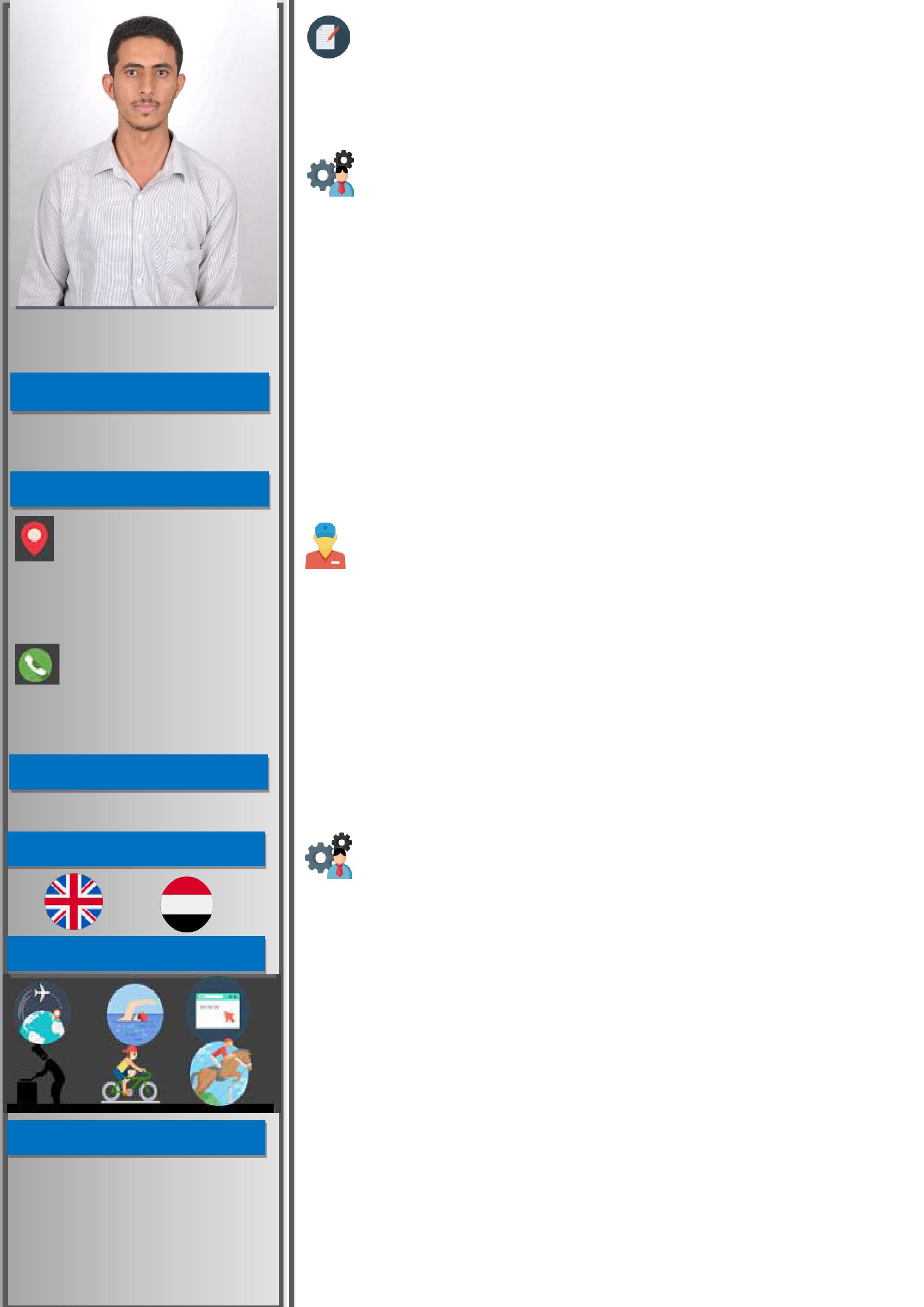 2007 – 2013 : Bachelor's degreeSpecialist : Communication Engineering and Computer, Taiz University – Faculty of Engineering & ITProfessional ExperienceDriving Computer With High Competence.Dealing with texts processing Microsoft Office (MS).a High Speed Working in Data Entry .The Ability to Print ( Arabic – English) with Enough Speed.Dealing with Photoshop Program with Great Skill.Design, Maintenance and Management Internet Cafe Networks.LAN Network and Camera Network .Setting up and Programming Wireless Networks.Volunteer in Village Cooperative Council in 2017.Further Education and Training :-2006-2007 : Training Courses in Computer Driving .2007-2008 : English Training untill Upper Intermedite.2012 : Training Course in Menouffiah University , EGYPT REPUBLIC IN ( Antenna ,Satellite ,Mobile Communication .2013 : Training Course in MDF System , Transmission Mw System Village Communication System , CDMA System .2018 – 2019 : Marketing Representative in Golden Company For Advertising and Marketting- Sanaa.-The Skills and Abilities :-Working on computer to long period with all Programmes.Very Very Good to Ability to English Language , Reading , Writing And Speaking.Ability to work with a high Level of flexibility,Accuracy and Integrity and to work under pressure.Ability to pay attention to details and to work with unerring accuracy.a High Speed Working  in Data Entry .Respect the Work and Appointments.Excellent Communication Skills .Ability To work with sense of responsibility.Computer Maintenance Programatically ,Protection and Backup.Ability to work and learn at the same time.Setting up ideas that are to the work's advantage.1 of 1